AUTORIZACIÓN TRATAMIENTO DE DATOS PERSONALES INFORME REFERENCIA ESCOLAREl padre de familia autoriza a que el colegio:  	                                                                  suministre información al Liceo de Cervantes Barranquilla, para las siguientes finalidades: Conocer el rendimiento académico del aspirante, conocer los            antecedentes convivenciales y comportamentales, así como la información relevante de su contexto escolar y familiar. La información personal que nos suministra, se utilizará con absoluta reserva y confidencialidad, y será tratada exclusivamente para los fines autorizados por usted, y se encuentra bajo nuestra custodia, contando con todas las medidas de seguridad físicas, técnicas y administrativas para evitar su pérdida, adulteración, uso fraudulento o no adecuado.Usted tiene derecho a conocer, actualizar y corregir sus datos personales, también podrá solicitar la supresión o revocar la autorización otorgada para su tratamiento. En caso de un reclamo o consulta relativa a sus datos personales, puede realizarla a través del correo electrónico habeasdata@liceodecervantes.edu.coSi desea mayor información sobre el tratamiento de sus datos personales, consulte la política de tratamiento de datos personales en www.liceodecervantes.edu.co.         FIRMA PADRE DE FAMILIA	            FIRMA MADRE DE FAMILIANOMBRE:	 	C.C. N°	 	                                                         CEL  ________________________  NOMBRE:    	C.C. N°	 	  CEL _________________________(INFORMACIÓN DILIGENCIADA POR EL COLEGIO DE PROCEDENCIA)Firma y sello de rectoría	Firma y sello tutor / orientador INFORME REFERENCIA ESCOLARCÓDIGOINFORME REFERENCIA ESCOLARFO-AD-44INFORME REFERENCIA ESCOLARVERSIÓNINFORME REFERENCIA ESCOLAR03RESPONSABLE: GESTIÓN ADMINISTRATIVAFECHAIMPLEMENTACIÓNRESPONSABLE: GESTIÓN ADMINISTRATIVA28-11-2018RESPONSABLE: GESTIÓN ADMINISTRATIVAESTADORESPONSABLE: GESTIÓN ADMINISTRATIVAADATOS DEL COLEGIODATOS DEL COLEGIODATOS DEL COLEGIODATOS DEL COLEGIODATOS DEL COLEGIODATOS DEL COLEGIODATOS DEL COLEGIODATOS DEL COLEGIODATOS DEL COLEGIOFECHA DE DILIGENCIAMIENTOFECHA DE DILIGENCIAMIENTODÍAMESAÑOCOLEGIODIRECCIÓNCIUDADCIUDADCIUDADTELÉFONOCORREO ELECTRÓNICOCORREO ELECTRÓNICOCORREO ELECTRÓNICODATOS DEL ESTUDIANTEDATOS DEL ESTUDIANTEDATOS DEL ESTUDIANTEDATOS DEL ESTUDIANTEDATOS DEL ESTUDIANTEDATOS DEL ESTUDIANTEDATOS DEL ESTUDIANTENombres y apellidosFecha de nacimientoDíaMesAñoGrado al que aspiraGrado en que ingresó alcolegioGrado que cursa o cursóGrado que cursa o cursóGrado que cursa o cursóFavor especificar el motivo por el cual el estudiante solicita el cambio de colegio:Favor especificar el motivo por el cual el estudiante solicita el cambio de colegio:Favor especificar el motivo por el cual el estudiante solicita el cambio de colegio:Favor especificar el motivo por el cual el estudiante solicita el cambio de colegio:Favor especificar el motivo por el cual el estudiante solicita el cambio de colegio:Favor especificar el motivo por el cual el estudiante solicita el cambio de colegio:Favor especificar el motivo por el cual el estudiante solicita el cambio de colegio:INFORMACIÓN FAMILIARINFORMACIÓN FAMILIARINFORMACIÓN FAMILIARINFORMACIÓN FAMILIAR¿Con quién convive el estudiante?Número de hermanos: Puesto que ocupa entre ellos:¿Cómo es la relación de los padres? INFORMACIÓN ACADÉMICAIndique el desempeño académico del estudiante: Superior ____ Alto____ Básico____ Bajo____Comentarios: Describa sus fortalezas y áreas de mejora: ¿En qué aspectos extracurriculares participa el estudiante? ¿Algún talento o interés que destacar? Marque con una X el nivel donde considera se encuentra el estudiante en los siguientes aspectos; agregue una observación si es necesario: CRITERIOSADECUADOINADECUADOSeguimiento de instrucciones Ritmo de trabajo en claseHábitos de estudio Participación durante el desarrollo de las clasesOrganización de materiales y espacio de trabajoHabilidad para comunicar sentimientos y/o ideas. Tolerancia a la frustración.                                  INFORMACIÓN ORIENTACIÓN ESCOLAR                                  INFORMACIÓN ORIENTACIÓN ESCOLAR                                  INFORMACIÓN ORIENTACIÓN ESCOLAR                                  INFORMACIÓN ORIENTACIÓN ESCOLAR                                  INFORMACIÓN ORIENTACIÓN ESCOLAR                                  INFORMACIÓN ORIENTACIÓN ESCOLAR                                  INFORMACIÓN ORIENTACIÓN ESCOLAR                                  INFORMACIÓN ORIENTACIÓN ESCOLAR                                  INFORMACIÓN ORIENTACIÓN ESCOLAR¿El estudiante cuenta con un diagnóstico médico o psicológico?¿El estudiante cuenta con un diagnóstico médico o psicológico?¿El estudiante cuenta con un diagnóstico médico o psicológico?SINONODescripción del diagnóstico:Descripción del diagnóstico:Descripción del diagnóstico:Descripción del diagnóstico:Descripción del diagnóstico:Descripción del diagnóstico:Descripción del diagnóstico:Descripción del diagnóstico:Descripción del diagnóstico:¿El estudiante ha requerido algún tipo de adaptación curricular?¿El estudiante ha requerido algún tipo de adaptación curricular?¿El estudiante ha requerido algún tipo de adaptación curricular?SINONOExplique brevemente los ajustes: Explique brevemente los ajustes: Explique brevemente los ajustes: Explique brevemente los ajustes: Explique brevemente los ajustes: Explique brevemente los ajustes: Explique brevemente los ajustes: Explique brevemente los ajustes: Explique brevemente los ajustes: ¿El estudiante ha requerido el apoyo de psicología?¿El estudiante ha requerido el apoyo de psicología?¿El estudiante ha requerido el apoyo de psicología?SINONOExplique el motivo: Explique el motivo: Explique el motivo: Explique el motivo: Explique el motivo: Explique el motivo: Explique el motivo: Explique el motivo: Explique el motivo: ¿El estudiante ha requerido el apoyo de terapia de lenguaje u ocupacional? ¿El estudiante ha requerido el apoyo de terapia de lenguaje u ocupacional? ¿El estudiante ha requerido el apoyo de terapia de lenguaje u ocupacional? SINONOExplique el motivo: Explique el motivo: Explique el motivo: Explique el motivo: Explique el motivo: Explique el motivo: Explique el motivo: Explique el motivo: Explique el motivo: En caso de haber tenido alguno de estos apoyos, ¿La familia ha cumplido con el proceso terapéutico solicitado?SINONOEn caso de no haber cumplido con los procesos de apoyo explique los motivos expuestos por la familia:En caso de no haber cumplido con los procesos de apoyo explique los motivos expuestos por la familia:En caso de no haber cumplido con los procesos de apoyo explique los motivos expuestos por la familia:En caso de no haber cumplido con los procesos de apoyo explique los motivos expuestos por la familia:En caso de no haber cumplido con los procesos de apoyo explique los motivos expuestos por la familia:En caso de no haber cumplido con los procesos de apoyo explique los motivos expuestos por la familia:En caso de no haber cumplido con los procesos de apoyo explique los motivos expuestos por la familia:En caso de no haber cumplido con los procesos de apoyo explique los motivos expuestos por la familia:En caso de no haber cumplido con los procesos de apoyo explique los motivos expuestos por la familia:                                      INFORMACIÓN CONVIVENCIAL                                      INFORMACIÓN CONVIVENCIAL                                      INFORMACIÓN CONVIVENCIAL                                      INFORMACIÓN CONVIVENCIAL                                      INFORMACIÓN CONVIVENCIALAspectoExcelenteBuenoRegularInsuficienteResolución de conflictos.Disposición para el trabajo en clase.Comportamiento en los recesos y actos comunitarios.Actitud de escucha.Acata las normas de convivencia escolar.Relación con los compañeros, docentes y directivos.Autocontrol y regulación. COMPROMISO FAMILIARCOMPROMISO FAMILIARCOMPROMISO FAMILIARCOMPROMISO FAMILIARCOMPROMISO FAMILIARAspectoExcelenteBuenoRegularInsuficienteAsistencia a reuniones y citasSentido de pertenencia con la InstituciónApoyo a las actividades extracurricularesCumplimiento con sus compromisoseconómicos                             DATOS DE QUIEN DILIGENCIA EL INFORME                             DATOS DE QUIEN DILIGENCIA EL INFORMENOMBRECARGO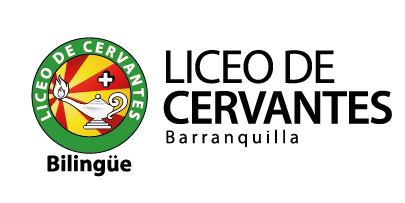 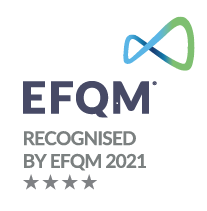 